List of Exhibitors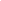 